Publicado en Alicante el 28/07/2022 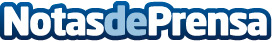 Clínica Ponce de León habla sobre las 7 fases de la ortodonciaLa ortodoncia tiene una serie de etapas que muchos pacientes o personas que consideran los brackets una opción para corregir la posición de sus dientes, desconocen. Es fundamental conocer las fases de la ortodoncia para conseguir unos resultados óptimos con más rapidezDatos de contacto:Clínica Ponce de León965207292Nota de prensa publicada en: https://www.notasdeprensa.es/clinica-ponce-de-leon-habla-sobre-las-7-fases Categorias: Medicina Sociedad Infantil Odontología http://www.notasdeprensa.es